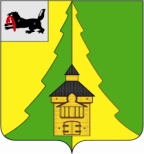 Российская Федерация	Иркутская область	Нижнеилимский муниципальный район	АДМИНИСТРАЦИЯ			ПОСТАНОВЛЕНИЕОт «08»  02  2017г. №66   г. Железногорск-Илимский«Об утверждении Порядка определенияобъема и условий предоставления муниципальным бюджетным и автономным учреждениям субсидий  на иные цели из бюджета муниципального образования «Нижнеилимский район» Во исполнение ст. 78.1 Бюджетного кодекса Российской Федерации, руководствуясь Федеральным законом от 08.05.2010 № 83-ФЗ «О внесении изменений в отдельные законодательные акты Российской Федерации в связи с совершенствованием правового положения государственных (муниципальных) учреждений», ст.ст. 16, 34, 52, 53 Федерального закона от 06.10.2003г. №131-ФЗ «Об общих принципах организации местного самоуправления в Российской Федерации», ст.ст. 8, 38, 47 Устава муниципального образования «Нижнеилимский район», администрация Нижнеилимского муниципального района, ПОСТАНОВЛЯЕТ:Утвердить Порядок определения объема и условий предоставления  муниципальным бюджетным и автономным  учреждениям субсидий  на иные цели из бюджета муниципального образования «Нижнеилимский район»  (Приложение).Настоящее постановление распространяет свое действия на отношения, возникшие с 01 января 2017г.Признать утратившим силу постановление администрации Нижнеилимского муниципального района от 03.10.2011г. №1042 «Об утверждении Порядка определения объема и условий предоставления субсидий бюджетным и автономным учреждениям».Опубликовать настоящее постановление с приложениями в Вестнике Думы и Администрации Нижнеилимского муниципального района и на информационном сайте муниципального образования Нижнеилимский район.Контроль за исполнением настоящего постановления возложить на заместителя мэра по вопросам экономики и финансам Г.П. Козак.Мэр района	    М.С. РомановРассылка: в дело-2, Г.П. Козак, Т.К. Пироговой, ОСЭР, ФУ, ДО, МКУ «Ресурсный центр», ДУМИ, И.Г. Ступиной. Исп.: О.М. Валевич 32689Приложение                                                                                               к Постановлению администрации                                                                                Нижнеилимского муниципального района                                                                      от «08»  02  2017 г. № 66ПОРЯДОК ОПРЕДЕЛЕНИЯ ОБЪЕМА И УСЛОВИЙ ПРЕДОСТАВЛЕНИЯ МУНИЦИПАЛЬНЫМ БЮДЖЕТНЫМ И АВТОНОМНЫМ УЧРЕЖДЕНИЯМ СУБСИДИЙ НА ИНЫЕ ЦЕЛИ ИЗ БЮДЖЕТА МУНИЦИПАЛЬНОГО ОБРАЗОВАНИЯ «НИЖНЕИЛИМСКИЙ РАЙОН»I. Общие положения1.1. Настоящий Порядок определения объема и условий предоставления муниципальным бюджетным и автономным учреждениям субсидий на иные цели из бюджета муниципального образования «Нижнеилимский район»  (далее - Порядок предоставления субсидий на иные цели) разработан в соответствии с абзацами вторым, четвертым пункта 1 статьи 78.1 Бюджетного кодекса Российской Федерации и устанавливает правила определения объема и условий предоставления муниципальным бюджетным и автономным учреждениям субсидий на иные цели из бюджета муниципального образования «Нижнеилимский район».1.2. Субсидии на иные цели из бюджета муниципального образования «Нижнеилимский район»  предоставляются муниципальному бюджетному учреждению (далее - бюджетное учреждение) и муниципальному автономному учреждению (далее - автономное учреждение) учредителем. Субсидии на иные цели из бюджета муниципального образования «Нижнеилимский район» предоставляются учредителем автономным и бюджетным учреждениям в порядке, установленном постановлением администрации Нижнеилимского муниципального района, иными правовыми актами администрации Нижнеилимского муниципального района.1.3. Бюджетным и автономным учреждениям предоставляются субсидии на иные цели, в соответствии с решением Думы Нижнеилимского муниципального района о бюджете муниципального образования «Нижнеилимский район» на очередной финансовый год и на плановый  период.II. Определение объема субсидий на иные цели2.1. Объем субсидий на иные цели бюджетным и автономным учреждениям определяется учредителем в соответствии с правовыми актами администрации Нижнеилимского муниципального района о предоставлении субсидий на иные цели в пределах бюджетных ассигнований, предусмотренных в бюджете муниципального образования «Нижнеилимский район»   на указанные цели.2.2. Объем субсидий на реализацию отдельных мероприятий программ, реализация которых осуществляется в рамках муниципальных программ, ведомственных целевых программ, определяется в соответствии с утвержденными муниципальными программами, ведомственными целевыми программами.2.3. В случае внесения изменений в правовые акты администрации Нижнеилимского муниципального района, определяющие объем бюджетных ассигнований на иные цели, объем предоставляемых субсидий на иные цели может быть изменен.2.4. Объемы субсидий на иные цели, источником предоставления которых являются межбюджетные трансферты из бюджета Иркутской области бюджету муниципального образования «Нижнеилимский район», распределяются учредителем бюджетным и автономным учреждениям с учетом норм, установленных правовыми актами Иркутской области, в размере переданных средств.III. Условия предоставления субсидий на иные цели3.1. Субсидии на иные цели предоставляются на основании соглашения (Приложение №1) между учредителем и подведомственным муниципальным бюджетным (автономным) учреждением по типовой форме согласно приложению к Порядку предоставления субсидий на иные цели (далее - Соглашение).В Соглашении предусматриваются условия их предоставления, установленные настоящим разделом.3.2. Бюджетное (автономное) учреждение представляет учредителю сведения об операциях с целевыми субсидиями, предоставленными муниципальному учреждению (код формы по ОКУД 0501016).3.3. Средства, предоставляемые бюджетным и автономным учреждениям в виде субсидий на иные цели, расходуются в соответствии с их целевым назначением и не могут быть направлены на другие цели.3.4. Субсидии на иные цели предоставляются бюджетным учреждениям путем перечисления учредителем денежных средств на отдельные лицевые счета бюджетных учреждений, открытые в Финансовом управлении администрации Нижнеилимского муниципального района в установленном порядке (Приложение №2).Субсидии на иные цели предоставляются автономным учреждениям путем перечисления учредителем денежных средств на отдельные лицевые счета автономных учреждений, открытые им в Финансовом управлении администрации Нижнеилимского муниципального района в установленном порядке, или на счета автономных учреждений, открытые им в кредитных организациях.3.5. Санкционирование расходов бюджетных и автономных учреждений, лицевые счета которым открыты в Финансовом управлении администрации Нижнеилимского муниципального района, источником финансового обеспечения которых являются субсидии на иные цели, осуществляется в установленном порядке.3.6. В случае открытия бюджетными или автономными учреждениями счетов в кредитных организациях операции со средствами субсидий на иные цели осуществляются после проверки  Финансовым управлением администрации Нижнеилимского муниципального района документов, подтверждающих произведенные кассовые расходы, в установленном порядке.3.7. Сроки и периодичность предоставления субсидий на иные цели определяются в соответствии с правовыми актами администрации Нижнеилимского муниципального района и указываются в Соглашении.IV. Порядок возврата субсидий на иные цели4.1. Средства, предоставляемые бюджетным и автономным учреждениям в виде субсидий на иные цели, подлежат возврату в бюджет муниципального образования «Нижнеилимский район» в случае, если фактически бюджетными и автономными учреждениями произведено расходов (кассовые расходы) на реализацию иных целей меньше по объему, чем предусмотрено Соглашением на указанные цели.
4.2. При установлении учредителем, Финансовым управлением администрации Нижнеилимского муниципального района, наделенными полномочиями в области контроля, нецелевого использования бюджетными и автономными учреждениями предоставленных субсидий на иные цели указанные средства подлежат возврату в бюджет муниципального образования «Нижнеилимский район» бюджетными и автономными учреждениями в течение 90 календарных дней со дня получения акта по результатам контрольного мероприятия (Приложение №3).В случае если бюджетными и автономными учреждениями не осуществлен возврат в срок, установленный абзацем первым настоящего пункта, указанные средства подлежат взысканию в бюджет муниципального образования «Нижнеилимский район» в соответствии с бюджетным законодательством Российской Федерации.4.3. Остатки субсидий на иные цели по состоянию на 1 января очередного финансового года, не использованные в текущем финансовом году, подлежат перечислению бюджетными и автономными учреждениями в доход бюджета муниципального образования «Нижнеилимский район»  не позднее первых 4 рабочих дней очередного финансового года.Не использованные на 1 января очередного финансового года и перечисленные бюджетным (автономным) учреждением в доход бюджета муниципального образования «Нижнеилимский район» остатки субсидий на иные цели могут быть возвращены бюджетному (автономному) учреждению в очередном финансовом году при наличии потребности в направлении их на те же цели в соответствии с решением с учредителя бюджетного (автономного) учреждения в установленном порядке.В случае если неиспользованные остатки субсидий на иные цели не перечислены бюджетным (автономным) учреждением в доход бюджета муниципального образования «Нижнеилимский район» и решением учредителя не подтверждена потребность в направлении их на те же цели, остатки субсидий на иные цели считаются неподтвержденными и подлежат взысканию в установленном порядке.4.4. Не использованные по состоянию на 1 января текущего финансового года субсидии на иные цели, предоставленные за счет межбюджетных трансфертов, подлежат возврату в доход бюджета Иркутской области в течение первых 15 рабочих дней текущего финансового года.V. Учет, отчетность и контроль5.1. Бюджетные и автономные учреждения ведут бухгалтерский учет по предоставленным субсидиям на иные цели с применением аналитических кодов счетов бухгалтерского учета по каждому отдельному мероприятию муниципальных программ, ведомственных целевых программ, каждой иной цели, определенной правовыми актами администрации Нижнеилимского муниципального района и предусмотренной в бюджете муниципального образования «Нижнеилимский район»  на указанные цели.5.2. Бюджетные и автономные учреждения ежеквартально представляют учредителю отчет об использовании субсидии предоставленной бюджетным и автономным учреждениям на иные цели из бюджета муниципального образования «Нижнеилимский район»   не позднее 15-го числа месяца, следующего за отчетным кварталом (Приложение №3)и размещают на официальном сайте учреждения.5.3. Бюджетные и автономные учреждения несут ответственность за использование средств, предоставленных в виде субсидий на иные цели, в соответствии с условиями, предусмотренными настоящим Порядком предоставления субсидий на иные цели, Соглашением.5.4. Учредитель осуществляет контроль в части соблюдения подведомственными бюджетными и автономными учреждениями целей, условий и порядка, установленных при предоставлении субсидий на иные цели.Контроль за своевременностью представления Отчета и достоверностью отчетных данных возлагается на главного распорядителя бюджетных средств (ГРБС).5.5. Учредитель осуществляет контроль за целевым использованием бюджетными и автономными учреждениями субсидий на иные цели в соответствии с порядком и условиями, предусмотренными Соглашением.5.6 Отчет об использовании субсидии предоставленной бюджетным и автономным учреждениям на иные цели из бюджета муниципального образования «Нижнеилимский район»   подлежит официальному опубликованию на официальном сайте муниципального образования «Нижнеилимский район»,  на официальном сайте для размещения информации о государственных (муниципальных) учреждениях bus.gov.ru и на официальном сайте учреждения в срок до 01 апреля текущего года.                                                                                                                                                                                                                                                                                                                                                                                                                                                                                                                                                                                                                                                                                                                                                                                    Приложение № 1
к Порядку
определения объема и условиям
предоставления муниципальным
бюджетным и автономным учреждениям
субсидий на иные цели из бюджета
МО «Нижнеилимский район»ТИПОВАЯ ФОРМАСОГЛАШЕНИЕ МЕЖДУ УЧРЕДИТЕЛЕМ И ПОДВЕДОМСТВЕННЫМ МУНИЦИПАЛЬНЫМ БЮДЖЕТНЫМ (АВТОНОМНЫМ) УЧРЕЖДЕНИЕМ О ПРЕДОСТАВЛЕНИИ СУБСИДИЙ НА ИНЫЕ ЦЕЛИг. Железногорск-Илимский                                                 «____» _____________ 201 __ г.

Учредитель__________________________________________________________________                    
                 (орган администрации Нижнеилимского муниципального района, осуществляющий по поручению администрации Нижнеилимского муниципального района отдельные функции, полномочия учредителя соответствующего муниципального бюджетного (автономного) учреждения)в лице ___________________________________________________________________,
                                             (Ф.И.О.)
действующего на основании ________________________________________________,
с одной стороны и подведомственное муниципальное бюджетное (автономное)
учреждение_________________________________________________________________
(далее – Учреждение) в лице руководителя__________________________________________________________________________,
                             (Ф.И.О.)
действующего на основании ________________________________________________,
(наименование, дата, номер правового акта или доверенности) с другой стороны, вместе именуемые «Стороны», заключили настоящее Соглашение о предоставлении субсидий на иные цели из бюджета муниципального образования «Нижнеилимский район».I. Предмет Соглашения
Предметом настоящего Соглашения является предоставление из бюджета муниципального образования «Нижнеилимский район» Учредителем Учреждению субсидий на иные цели, в том числе субсидий на реализацию отдельных мероприятий муниципальных программ, ведомственных целевых программ (за исключением субсидий на выполнение муниципального задания в рамках муниципальных программ, ведомственных целевых программ, ассигнований на осуществление бюджетных инвестиций), субсидий на иные цели, определенные правовыми актами администрации Нижнеилимского муниципального района и предусмотренные в бюджете муниципального образования «Нижнеилимский район» на указанные цели, субсидий на иные цели за счет межбюджетных трансфертов, предоставляемых бюджетом Иркутской области бюджету муниципального образования «Нижнеилимский район» в целях софинансирования расходных обязательств по вопросам местного значения, при выполнении отдельных государственных полномочий в соответствии с нормативными правовыми актами Иркутской области, администрации Нижнеилимского муниципального района  (далее – субсидии на иные цели).II. Права и обязанности Сторон2.1. Учредитель обязуется:2.1.1. предоставлять в _____ году и плановом периоде______________________________
                                                                                                                                                     (наименование  Учреждения) субсидии на иные цели, в том числе: субсидии на реализацию отдельных мероприятий муниципальных программ, ведомственных целевых программ___________________; и (или) субсидии на иные цели, определенные правовыми актами администрации Нижнеилимского муниципального района о предоставлении субсидий на иные цели и предусмотренные в бюджете муниципального образования «Нижнеилимский район» на указанные цели_______;
и (или) субсидии на иные цели за счет межбюджетных трансфертов,предоставляемых бюджетом Иркутской области  бюджету муниципального образования «Нижнеилимский район» в целях софинансирования расходных обязательств по вопросам местного значения, при выполнении отдельных государственных полномочий в соответствии с нормативными правовыми актами Иркутской области,  администрации Нижнеилимского муниципального района ___________________;2.1.2. предоставлять субсидии на иные цели в соответствии со сроками и
периодичностью, определенными следующими правовыми актами Иркутской области,
администрации Нижнеилимского муниципального района: ___________________.
Размер субсидии и сроки ее предоставления указываются в приложении к настоящему Соглашению;
2.1.3. субсидии на иные цели предоставляются Учреждению путем перечисления Учредителем денежных средств на отдельный лицевой счет Учреждения, открытый в Финансовом управлении администрации Нижнеилимского муниципального района в установленном порядке, или на счет в кредитных организациях в соответствии с п. 3.4 Порядка определения объема и условий предоставления муниципальным бюджетным и автономным учреждениям субсидий на иные цели из местного бюджета муниципального образования «Нижнеилимский район». 2.2. Учредитель вправе:2.2.1. изменять размер предоставляемых по настоящему Соглашению субсидий на иные цели в случае: внесения изменений в муниципальные программы, ведомственные целевые программы; внесения изменений в правовые акты администрации Нижнеилимского муниципального района, определяющие объем бюджетных ассигнований на иные цели; внесения изменений в нормативные правовые акты Иркутской области, администрации Нижнеилимского муниципального района, предусматривающие субсидии на иные цели за счет межбюджетных трансфертов, предоставляемых бюджетом Иркутской области бюджету муниципального образования «Нижнеилимский район» в целях софинансирования расходных обязательств по вопросам местного значения, при выполнении отдельных государственных полномочий;
в иных случаях, предусмотренных законодательством Российской Федерации;
2.2.2. осуществлять контроль в части соблюдения Учреждением Порядка предоставления субсидий на иные цели, целями и условиями, предусмотренными Соглашением, контроль за реализацией Учреждением отдельных мероприятий муниципальных программ, ведомственных целевых программ, реализацией иных целей, определенных правовыми актами администрации Нижнеилимского муниципального района и предусмотренных в бюджете муниципального образования «Нижнеилимский район» на указанные цели, а также за своевременным и полным представлением Учреждением отчета об использовании субсидии на выполнение муниципального задания, субсидии на иные цели Учреждением в соответствии с пунктом 5.2 Порядка предоставления субсидий на иные цели (далее – Отчет). 2.3. Учреждение обязуется:2.3.1. выполнять отдельные мероприятия муниципальных программ, ведомственных целевых программ, реализацию иных целей, определенных правовыми актами администрации Нижнеилимского муниципального района и предусмотренных в бюджете муниципального образования «Нижнеилимский район» на указанные цели, за счет субсидий, предоставляемых Учредителем;2.3.2. представлять Учредителю ежеквартальный Отчет не позднее 15-го числа месяца, следующего за отчетным кварталом;2.3.3. представлять Учредителю сведения об операциях с целевыми субсидиями, предоставленными Учреждению (код формы по ОКУД 0501016) в соответствии с пунктом 3.2 Порядка предоставления субсидий на иные цели;2.3.4. возвращать субсидии на иные цели или их часть в бюджет муниципального образования «Нижнеилимский район»  в случае:2.3.4.1. если фактически Учреждением произведено расходов (кассовые расходы) на реализацию иных целей меньше по объему, чем предусмотрено настоящим Соглашением на указанные цели;2.3.4.2. нецелевого использования субсидий на иные цели, установленного Учредителем, Финансовым управлением администрации Нижнеилимского муниципального района, наделенным полномочиями в области контроля, в течение 90 календарных дней со дня получения акта по результатам контрольного мероприятия.III. Порядок использования, возврата остатков средств субсидий на иные цели
3.1. Остатки субсидий на иные цели по состоянию на 1 января очередного финансового года, не использованные в текущем финансовом году, подлежат перечислению Учреждением в доход бюджета муниципального образования «Нижнеилимский район» не позднее первых 4 рабочих дней очередного финансового года.3.2. Не использованные на 1 января очередного финансового года остатки субсидий на иные цели, перечисленные Учреждением в доход бюджета муниципального образования «Нижнеилимский район», могут быть возвращены Учреждению в очередном финансовом году при наличии потребности в направлении их на те же цели в соответствии с решением  Учредителя в установленном порядке.В случае если неиспользованные остатки субсидий на иные цели не перечислены Учреждением в доход бюджета муниципального образования «Нижнеилимский район»  и решением Учредителя не подтверждена потребность в направлении их на те же цели, остатки субсидий на иные цели считаются неподтвержденными и подлежат взысканию в порядке, установленном Финансовым управлением администрации Нижнеилимского муниципального района.3.3. Не использованные по состоянию на 1 января текущего финансового года субсидии на иные цели, предоставленные за счет межбюджетных трансфертов, подлежат возврату в доход бюджета Иркутской области в течение первых 15 рабочих дней текущего финансового года.IV. Ответственность СторонВ случае неисполнения или ненадлежащего исполнения обязательств, определенных Соглашением, нецелевого использования субсидий на иные цели Стороны несут ответственность в соответствии с законодательством Российской Федерации.
V. Срок действия Соглашения
Настоящее Соглашение вступает в силу с 16.01.2017г. и действует до окончания текущего финансового года.VI. Заключительные положения
6.1. Изменение настоящего Соглашения осуществляется по взаимному согласию Сторон в письменной форме в виде дополнений к настоящему Соглашению, которые являются его неотъемлемой частью.6.2. Споры между Сторонами решаются путем переговоров, а при недостижении согласия – в судебном порядке в соответствии с законодательством Российской Федерации.6.3. Настоящее Соглашение составлено в трех экземплярах, имеющих одинаковую юридическую силу, в том числе: два экземпляра – Учредителю, один – Учреждению.VII. Реквизиты СторонПриложение №2
к Порядку
определения объема и условиям
предоставления муниципальным
бюджетным и автономным учреждениям
субсидий на иные цели из бюджета
МО «Нижнеилимский район»СРОКИ И РАЗМЕР ПРЕДОСТАВЛЕНИЯ СУБСИДИЙ НА ИНЫЕ ЦЕЛИ МУНИЦИПАЛЬНЫМ БЮДЖЕТНЫМ (АВТОНОМНЫМ) УЧРЕЖДЕНИЯМ МУНИЦИПАЛЬНОГО ОБРАЗОВАНИЯ «НИЖНЕИЛИМСКИЙ РАЙОН»Приложение №3к Порядку
определения объема и условиям
предоставления муниципальным
бюджетным и автономным учреждениям
субсидий на иные цели из бюджета
МО «Нижнеилимский район»ВЫПОЛНЕНИЕ МУНИЦИПАЛЬНОГО ЗАДАНИЯ, СУБСИДИИ НА ИНЫЕ ЦЕЛИ МУНИЦИПАЛЬНЫМ БЮДЖЕТНЫМ (АВТОНОМНЫМ) УЧРЕЖДЕНИЕМ 	МУНИЦИПАЛЬНОГО ОБРАЗОВАНИЯ «НИЖНЕИЛИМСКИЙ РАЙОН»___________________________________________________________
(наименование)
по состоянию на 1 _______________ 201__ года
Ежеквартальная форма представляется нарастающим итогом с начала года(тыс. руб.)Руководитель муниципального бюджетного (автономного)   учреждения _________ ______________ "__" ________ 201__ года
                                                                                                                        ___________________(подпись) ___________________ (фамилия, имя, отчество)

Главный бухгалтер ___________ ___________________________

М.П.                                                                                                              ___________________(подпись)____________________ (фамилия, имя, отчество)

Исполнитель ______________________________________________________                                                                                                             _______________________________________________________________________________(должность, фамилия, имя, отчество, контактный телефон)УчредительУчреждениеМесто нахожденияМесто нахожденияРеквизитыРеквизиты Руководитель (Ф.И.О.)Руководитель (Ф.И.О.)М.П.М.П.Субсидии на иные целиСроки предоставленияСумма (руб.)123Субсидии на иные цели, в том числе:1. Субсидии на реализацию отдельных мероприятий муниципальных программ, ведомственных целевых программ, в том числе в разрезе наименований мероприятийМероприятие 1Мероприятие 22. Субсидии на иные цели, определенные правовыми актами администрации Нижнеилимского муниципального района предусмотренные в местном бюджете МО «Нижнеилимский район»  а указанные цели, в том числе в разрезе наименований иных целейИная цель 1Иная цель 23. Субсидии на иные цели за счет межбюджетных трансфертов (субсидий, субвенций и иных межбюджетных трансфертов), предоставляемых бюджетом Иркутской области бюджету города МО «Нижнеилимский район»  в целях софинансирования расходных обязательств о вопросам местного значения, при выполнении отдельных государственных полномочий соответствии с нормативными правовыми актами Иркутской области, администрации Нижнеилимского муниципального районаИная цель 1Иная цель 2ИтогоВид субсидииУтвержденный объем финансированияОстаток неиспользованных средств на начало отчетного периодаОстаток неиспользованных средств на начало отчетного периодаОстаток неиспользованных средств на начало отчетного периодаОстаток неиспользованных средств на начало отчетного периодаПоступило средствПоступило средствПоступило средствПроизведено расходов (кассовые расходы)Произведено расходов (кассовые расходы)Произведено расходов (кассовые расходы)Остаток неиспользованных средств на конец отчетного периодаОстаток неиспользованных средств на конец отчетного периодаОстаток неиспользованных средств на конец отчетного периодавсегов том числев том числев том числевсегов том числев том числевсегов том числев том числевсегов том числев том числеза счет средств бюджета МО «Нижнеилимский район» за счет средств бюджета МО «Нижнеилимский район» за счет межбюджетных трансфертовза счет средств бюджета МО «Нижнеилимский район»за счет межбюджетных трансфертовза счет средств бюджета МО «Нижнеилимский район»за счет межбюджетных трансфертовза счет средств бюджета МО «Нижнеилимский района»за счет межбюджетных трансфертов123445678910111213141. Субсидии на выполнение муниципального задания, в том числе в разрезе наименований муниципальных услуг (работ)Муниципальная услуга (работа) 1Муниципальная услуга (работа) 22. Субсидии на иные цели, в том числе:2.1. Субсидии на реализацию отдельных мероприятий муниципальных программ, ведомственных целевых программ, в том числе в разрезе наименований отдельных мероприятийМероприятие 1Мероприятие 22.2. Субсидии на иные цели, определенные правовыми актами администрации Нижнеилимского муниципального района предусмотренные в бюджете МО «Нижнеилимский район» на указанные цели, в том числе в разрезе наименований иных целейИная цель 1Иная цель 22.3. Субсидии на иные цели за счет межбюджетных трансфертов (субсидий, субвенций и иных межбюджетных трансфертов), предоставляемых бюджетом Иркутской области бюджету МО «Нижнеилимский район»  в целях софинансирования расходных обязательств по вопросам местного значения, при выполнении отдельных государственных полномочий в соответствии с правовыми актами Иркутской области, администрации Нижнеилимского муниципального районаИная цель 1Иная цель 2Всего